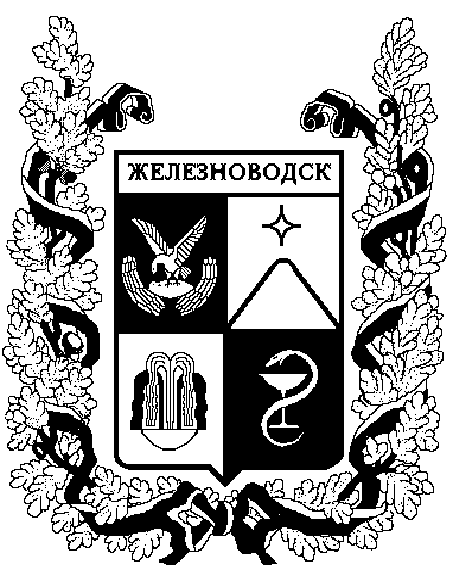 ПОСТАНОВЛЕНИЕадминистрации города-КУРОРТА Железноводска ставропольского краяО недопущении распространения африканской чумы свиней на территории города-курорта Железноводска на период локализации очага африканской чумы свиней в Ставропольском крае  	В соответствии с постановлением Губернатора Ставропольского края от 22 июля 2013 г. № 548 «Об установлении на территории Ставропольского края ограничительных мероприятий», протоколом заседания специальной комиссии по борьбе с африканской чумой свиней от 19 декабря 2014 г. № 5, утвержденным первым заместителем председателя Правительства Ставропольского края, председателем специальной комиссии по борьбе с африканской чумой свиней Великданем Н.Т., и в целях недопущения распространения африканской чумы свиней на территории города-курорта Железноводска Ставропольского края на период локализации очага африканской чумы свиней в Ставропольском крае ПОСТАНОВЛЯЮ:	1. Помощнику  главы администрации города-курорта Железноводска Ставропольского края Понятовой Е.В. совместно с государственным бюджетным учреждением Ставропольского края «Минераловодская районная  станция по борьбе с болезнями животных» обеспечить через средства массовой информации проведение разъяснительной работы среди населения по профилактике африканской чумы свиней и об опасности приобретения продуктов питания в самовольно организованных местах торговли с автомашин и стихийных рынках.	2. Запретить на всей территории муниципального образования города-курорта Железноводска Ставропольского края продажу свиней, в том числе поросят. 	3. Рекомендовать Отделу Министерства внутренних дел России по городу Железноводску не допускать:	3.1. Ввоза на территорию муниципального образования города-курорта Железноводска Ставропольского края:	3.1.1. Живых свиней, в том числе поросят.	3.1.2. Продуктов свиноводства без сопроводительных ветеринарных документов и без контроля государственного бюджетного учреждения Ставропольского края «Минераловодская районная станция по борьбе с болезнями животных».	3.2.  Перегруппировку свиней в пределах муниципального образования города-курорта Железноводска без согласования с администрацией города-курорта Железноводска Ставропольского края и государственным бюджетным учреждением «Минераловодская районная станция по борьбе с болезнями животных».	4.  Рекомендовать Отделу Министерства внутренних дел России по городу Железноводску, Территориальному отделу Управления Федеральной службы по надзору в сфере защиты прав потребителей и благополучия человека по Ставропольском краю в г. Пятигорске, государственному бюджетному учреждению «Минераловодская районная станция по борьбе с болезнями животных» проводить работу по пресечению торговли животноводческой продукцией в несанкционированных местах, стихийных рынках на территории города-курорта Железноводска Ставропольского края.5. Рекомендовать гражданам, содержащим на своих подворьях на откорме свиней, поставить всё поголовье на учет в государственном бюджетном учреждении Ставропольского края  «Минераловодская районная станция по борьбе с болезнями животных».	6.  Начальнику  управления архитектуры и градостроительства администрации города-курорта Железноводска Ставропольского края – главному архитектору города, председателю административной комиссии муниципального образования города-курорта Железноводска Ставропольского края Джафарову Р.Ш. организовать работу административной комиссии муниципального образования города-курорта Железноводска и должностных лиц, уполномоченных составлять протоколы об административных правонарушениях, совершенных на территории города-курорта Железноводска, на пресечение стихийной торговли на территории города-курорта Железноводска Ставропольского края.	7.  Признать утратившим силу постановление главы города-курорта Железноводска Ставропольского края от 30 октября 2008 г. № 1283 «О недопущении распространения африканской чумы свиней на территории города-курорта Железноводска на период локализации очага африканской чумы свиней в Ставропольском крае».	8. Опубликовать настоящее постановление в общественно-политическом еженедельнике «Железноводские ведомости» и разместить на официальном сайте Думы города–курорта Железноводска Ставропольского края и администрации города–курорта Железноводска Ставропольского края в сети Интернет.9. Контроль за выполнением настоящего постановления возложить на первого заместителя главы администрации города–курорта Железноводска Ставропольского края Бондаренко Н.Н.10. Настоящее постановление вступает в силу со дня его подписания.Глава города–курортаЖелезноводскаСтавропольского края                                                               В.Б.Мельникова    12 марта 2015 г.              г. Железноводск№        200